     Проект «Моя любимая игрушка»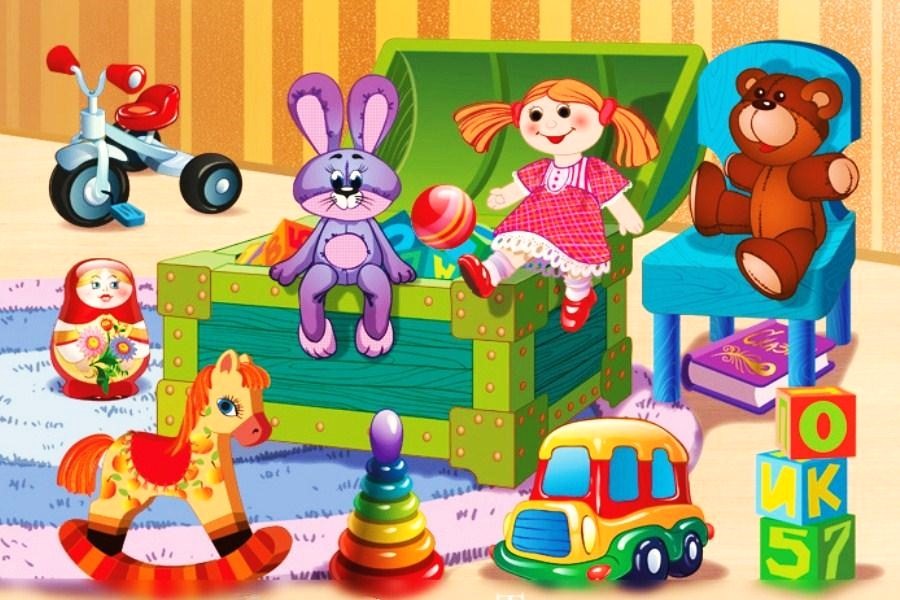                                                 Новосибирск 2020Проект «Моя любимая игрушка»Тип проекта: творческий, групповой.Продолжительность проекта: краткосрочный (1 неделя).Участники проекта: дети, воспитатели, родители.Возраст детей: 5-6 лет.Проблема:Дети очень любят играть в игрушки, но не все знают как с ними играть, из чего они сделаны и не умеют бережно относиться к ним. Родители, в свою очередь, не знают какие игрушки покупать своим детям. Современная проблема состоит в том, что сейчас слишком много игрушек не подходящих для детей.Цель проекта: познакомить детей с обобщающим понятием «игрушки», формирование знаний о свойствах, качествах и функциональным назначением игрушекЗадачи проекта:Для детей:1. Познакомит детей с понятием «игрушки», расширить представление об игрушках.2. Вызвать интерес и желание играть с игрушками, использовать игрушку по назначению3. Развивать речевую активность детей.4. Научить включать в сюжетно-ролевые игры различные игрушки.5. Научить детей бережнее относиться к игрушкам, убирать их на место.6. Учить играть дружно, вместе, не ссориться.7. Повысить двигательную активность, развивать мелкую и крупную моторику; ориентировку в пространстве; быстроту реакции, ловкость, координацию движений и т.д.8. Формировать интерес и потребность в чтении книг; формирование целостной картины мира; воспитывать эмоциональное и осознанное отношение к словесному искусству.
Для родителей:1. Дать родителям знания о значении игрушки, ее роли в игре ребенка.2. Донести информацию о целесообразном педагогическом подборе игрушек.Предполагаемый результат:- усвоение понятия «игрушка»; понимание игровых зон в группе;- проявление интереса к экспериментированию с различными игрушками;- овладение знаниями о свойствах, качествах и функциональном назначении игрушек;- бережное отношение к игрушкам;- активизируется речевая активность детей в различных видах деятельности;- вовлечение родителей в педагогический процесс ДОУ;- помощь в формировании правильного отношения родителей к развитию своего ребенка.Таблица 1. Этапы осуществления проекта.Мероприятия1.ПодготовительныйИзучение и подбор материала. Разработка структуры проекта.Составление тематического планирования мероприятий.Подбор дидактических игр.2.ОсновнойПОЗНАВАТЕЛЬНОЕ РАЗВИТИЕ• НОД «Игрушки»•Беседы на темы «Зачем нужны игрушки? », «Моя любимая игрушка», «Такие разные игрушки», «Магазин игрушек», «Из чего сделаны игрушки?», «Какими игрушками дети играли раньше»•Рассматривание иллюстраций с изображением игрушек, рассматривание иллюстраций книг.• Выставка книг «Игрушки».• Проведение д/ игр: «Узнай на ощупь», «Один - много», «Найди игрушку по описанию», «Что изменилось?», «Найди игрушку такого же цвета», «Чудесный мешочек», «Я знаю 5 названий игрушек», «Узнай сказку по иллюстрации».• Загадки об игрушках.РЕЧЕВОЕ РАЗВИТИЕ.• Разучивание стихотворений А. Барто из цикла «Игрушки».• Пальчиковая гимнастика «Есть у нас игрушки», «Игрушки», «Сколько у меня игрушек?»• Разучивание физ.минутки «Заводные игрушки».• Чтение художественной литературы «В магазине игрушек» из книги Ч. Янчарского.• НОД «Моя любимая игрушка».• Разучивание стихов о любимых игрушках.ХУДОЖЕСТВЕННО-ЭСТЕТИЧЕСКОЕ РАЗВИТИЕ.• НОД по рисованию «Моя любимая игрушка».• Аппликация «Грузовик», « Неваляшка»• Конструирование «Гараж для машин», «Дом для кукол», «Домики для трех поросят», «кровать для куколки».• НОД по лепке «Мяч», «Неваляшка», «Мишка».СОЦИАЛЬНО-КОММУНИКАТИВНОЕ РАЗВИТИЕ• Упражнение с элементами психогимнастики «Магазин игрушек»• Сюжетно-ролевые игры «В магазине игрушек», «Подарок для друга», «Автомойка», «Семья», «В Гости», «Зоопарк».• Мытье игрушек, игровых уголков, купание кукол.• Театральные игры по желанию детей.ФИЗИЧЕСКОЕ РАЗВИТИЕ• П/и «Найди меня», «Найди и промолчи», «Иди к…», «Цветные автомобили», «Перенеси игрушки», «Самолеты».• Игра малой подвижности «Заводные игрушки»• Игры со спортивным игрушками (мячи, кегли, шары и др.)• Игровое упражнение «Достань погремушку»• Утренняя гимнастики «Мы - игрушки».• Физ. минутка «Заводные игрушки», «Буратино».РАБОТА С РОДИТЕЛЯМИ• Консультации для родителей «Какие игрушки нужны детям», «Опасные игрушки».• Починка и шитье нарядов для групповых кукол.3. Продукты проекта• Выставка детских работ «Моя любимая игрушка»• Выставка поделок из пластилина.•Фотоколлаж «Любимые игрушки»Итоги проекта:Дети усвоили понятие «игрушка»; понимание игровых зон в группе; стали проявлять интерес к экспериментированию с различными игрушками; стали бережнее относится к игрушкам; активизировалось речевая активность детей в различных видах деятельности; удалось вовлечь родителей в педагогический процесс ДОУ.